JUNCTION RACES MENUBREAKFAST MENUSAT & SUN7AM- 10AMTOASTED SANDWICHESHam, cheese, tomato 	$7.50           Ham and cheese 		$6.50                          Chicken, cheese, bacon 	$8Cheese and tomato 		$6.50ROLLS				  Bacon and Egg Rolls 		$8.50	  REAL COFFEE AVAILABLE!           FOR THE SWEET TOOTHICED COFFEE, CHOCOLATEMILKSHAKES and THICKSHAKES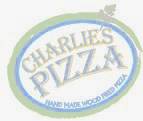 